Martfű Város Polgármesterétől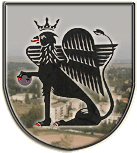 5435 Martfű, Szent István tér 1. Tel: 56/450-222; Fax: 56/450-853E-mail: titkarsag@ph.martfu.huElőterjesztés a TOP-1.4.1-15-JN1-2016-00001 azonosító számú, „Bölcsőde bővítése, óvodai férőhelyek felújítása Martfűn” című  pályázat keretében az óvoda épületének bővítésére saját erő vállalásáraMartfű Város Önkormányzata Képviselő-testületének 2018. július 23-i üléséreElőkészítette: S. Bodor ÉvaVéleményező: Pénzügyi, Ügyrendi és Városfejlesztési BizottságDöntéshozatal: egyszerű többség Tárgyalás módja: nyilvános ülésTisztelt Képviselő- testület!Önkormányzatunk a TOP- 1.4.1-15 keretében beadott „Bölcsőde bővítése, óvodai férőhelyek felújítása Martfűn” című pályázat keretén belül a Munkácsy úti óvoda épülete bővítéséhez elindította a kivitelezési munkák közbeszerzését. Az óvoda épületének bővítéséhez a pályázatból rendelkezésre álló fedezet: 49.395.004,- Ft + Áfa.  Az Óvoda kiviteli terveihez összeállított tervezői költségvetések összege: 107.624.304,- + ÁfaTekintettel arra, hogy a pályázatból rendelkezésre álló fedezet összege jóval alacsonyabb, mint a tervezők által összeállított költségvetés, ezért a kivitelezés sikeres megvalósítása érdekében önkormányzatunknak fedezetet szükséges biztosítani, 58.229.300,- Ft+ Áfa összegben.Amennyiben önkormányzatunk nem vállalja a saját erő biztosítását, a pályázat megvalósítása meghiúsul.Javaslom a Képviselő- testület a kivitelezés megvalósításához szükséges fedezetet az önkormányzat 2018. évi költségvetésének általános tartalékkerete terhére biztosítsa.Kérem előterjesztésem megtárgyalását és az alábbi határozati javaslat elfogadását.Határozati javaslat:Martfű Város Önkormányzata Képviselő-testületének……. /2018.(…….) határozataa TOP-1.4.1-15-JN1-2016-00001 azonosító számú, „Bölcsőde bővítése, óvodai férőhelyek felújítása Martfűn” című  pályázat keretében az óvoda épületének bővítésére saját erő vállalásárólMartfű Város Önkormányzata Képviselő-testülete megtárgyalta a TOP-1.4.1-15-JN1-2016-00001 azonosító számú, „Bölcsőde bővítése, óvodai férőhelyek felújítása Martfűn” című  pályázat keretében az óvoda épületének bővítésére saját erő vállalására vonatkozó előterjesztést és az alábbiak szerint döntött:Martfű Város Önkormányzata Képviselő-testülete a Munkácsy úti Óvoda épületének bővítésére rendelkezésre álló fedezethez - 49.395.004,- Ft + Áfa -, - az önkormányzat 2018. évi költségvetésének  általános tartalékkerete terhére további 58.229.300,- Ft+ Áfa fedezetet biztosít, a pályázat megvalósításának érdekében.Erről értesülnek:Jász-Nagykun-Szolnok Megyei Kormányhivatal Valamennyi képviselő helyben. Műszaki iroda helybenPénzügyi és Adóügyi irodaMartfű, 2018. július 19.                                                                                                                  Dr. Papp Antal                                                                                                polgármester